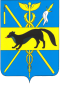 СОВЕТ НАРОДНЫХ ДЕПУТАТОВБОГУЧАРСКОГО МУНИЦИПАЛЬНОГО РАЙОНАВОРОНЕЖСКОЙ ОБЛАСТИРЕШЕНИЕот «18» сентября 2017 г. № 2              г. БогучарОб избрании счетной комиссии первой сессииСовета народных депутатов Богучарскогомуниципального района Воронежской областиВ соответствии с Уставом Богучарского муниципального района, решением Совета народных депутатов Богучарского муниципального района от 28.03.2008 № 1 «Об утверждении регламента работы Совета народных депутатов Богучарского муниципального района» Совет народных депутатов Богучарского муниципального района р е ш и л:Избрать счетную комиссию первой сессии Совета народных депутатов Богучарского муниципального района Воронежской области в следующем составе:1. Нежельский Иван Иванович – депутат Совета народных депутатов от избирательного округа № 1.2. Сывороткин Михаил Иванович – депутат Совета народных депутатов от избирательного округа № 3.3. Петренко Николай Викторович - депутат Совета народных депутатов Богучарского муниципального района от избирательного округа № 2.Глава Богучарскогомуниципального района                                                              А.М.Василенко